Как сказать ребенку «нет»?!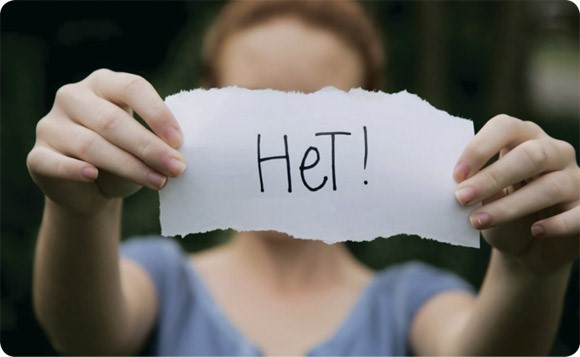 Ребенок растет, развивается, исследует окружающий мир, ищет для себя увлекательные занятия и часто находится в абсолютном неведении по части возможных последствий своей деятельности. И, конечно, хочет чего-то такого, что ему нельзя дать и надо запретить. И тут перед родителями встает один из самых важных и при этом самых болезненных вопросов: «Как сказать ребенку ‘нет’?»Необходимо проявлять твёрдость, чтобы отказать своему ребёнку. Если дети почувствуют вашу слабину, они тут же воспользуются этим, чтобы добиться своего.Чего только не придумают детишки для достижения своей цели – вначале в ход идут слёзы. Многие родители уступают малышам уже на этом этапе. Если это не помогло, дети используют другие способы – устраивают настоящую истерику, топают ногами, падают на пол и кричат.Как научиться правильно говорить детям «нет»? Нужно взять на вооружение несколько правил.Рассмотрим эти простые правила.«Вы не можете говорить ‘нет’ всегда»Прежде всего, необходимо понять, что «нет» — это особенное, исключительное слово, и если произносить его постоянно, оно обесценивается и теряет смысл. Если мама на все кричит: «Нет!», «Нельзя!», «Перестань!» да «Прекрати!» — ее «нет» начинает выполнять роль простого прерывания действия, но уже не работает как запрет. Так что чем реже вы произносите слово «нет», тем оно действеннее. Чтобы уменьшить количество запретов, о них надо думать загодя, всячески предупреждая саму возможность столкновения ребенка с соответствующими вашими «нет» и «нельзя».Чем меньше запретов, тем они действеннее — это нужно понять и принять.«Продумайте аргументы и будьте тверды»Чтобы отказ был воспринят детьми серьёзно, вам стоит привести несколько аргументов, почему вы говорите «нет». Вы сами должны быть убеждены в своём решении отказать, иначе, почувствовав нерешительность в вашем голосе, ребёнок усилит давление. Помните, вам нельзя менять свою позицию на противоположную. Если сказано «нет», стойте на своём – говорить «да» вы уже не имеете права. Если вы нарушите это правило однажды, ребёнок в следующий раз не воспримет отказ всерьёз.«Не аргументируйте отказ в покупке дороговизной»Отказав малышу в покупке новой игрушки, на которую сейчас нет денег, не стоит объяснять ему, что она стоит очень дорого. Маленькие дети этого не поймут, у них таких понятий, как дорого и дешево, не существует. Лучше просто скажите «нет» или попытайтесь найти другое объяснение, почему вы не купите игрушку.«Договаривайтесь с детьми и избегайте провокаций»Даже с малышами почти всегда можно найти способ договориться, причём иногда сделать это намного проще, чем отказать. Если кроха попросил купить ему дорогую игрушку, а нужной суммы денег у вас нет, попробуйте договориться с ним о том, чтобы купить её позже. Почему бы не сказать так: «Сынок, я уже потратил почти все деньги, которые мы взяли с собой. Давай попросим дедушку Мороза, чтобы он подарил тебе этот конструктор на Новый год. А пока мы можем купить тебе вот эту машинку». Ребёнок в большинстве случаев ответит согласием, да и вам не придётся придумывать, какой подарок готовить к Новому году.«В семье все имеют единое мнение»Ваш отказ ребёнку не должен быть никем отменён. Если вы не разрешили сыну или дочери взять какую-то вещь или отказали в покупке, будет правильно, если и другие члены семьи поступят так же. Рассмотрим такую ситуацию – ребёнок попросил папу купить новую машинку, но отец отказал. После этого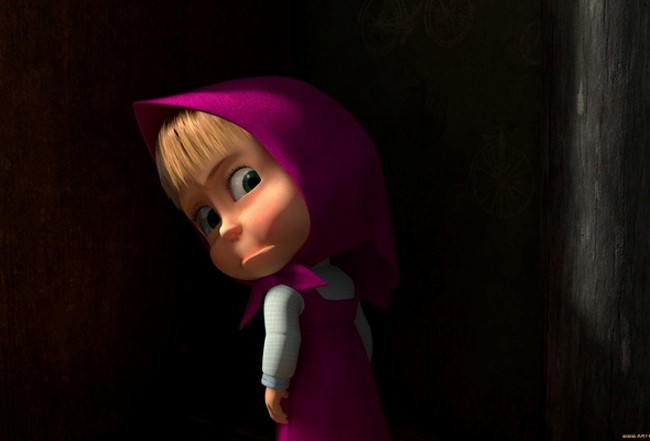 В этом случае родные должны поддержать отца, даже если они не считают отказ обоснованным. Здесь главное – сохранить единую позицию, что «нет» означает «нет». Если же мама и бабушка пойдут на поводу у ребёнка, тогда начнутся проблемы в воспитании. Папа в глазах сына или дочери станет плохим, а мама хорошей.«Всегда положительно подкрепляйте поведение ребенка, когда он начинает следовать вашему ‘нет'»К сожалению, об этом приходится напоминать постоянно — необходимы положительные подкрепления «правильному», «хорошему» поведению ребенка. Обычно драма разворачивается по следующей схеме. Сначала родитель замечает, что ребенок делает какой-то «ужас», и злится на него за это. Затем уже порядком разгоряченный родитель заявляет ребенку свое «нет», причем нервно, напряженно, истерично и подчас даже подвизгивая. Ребенок пугается и идет на попятную, причем вовсе не потому, что понял суть предъявляемых ему претензий, а просто потому, что надо как-то защититься, унять родительский гнев. Родитель чувствует, что «его взяла», и принимает вид недовольного, но удовлетворенного удава. И получается, что ребенок за свое следование родительскому «нет» получает не поощрение, чего он вполне заслуживает, а «кислую мину». Такое положение надо срочно менять! Поймите, что готовность ребенка двигаться навстречу вашим требованиям или следование вашему запрету — это не «естественно», это акт доброй воли, которую нужно уметь замечать в своем ребенке, отмечать положительно и закреплять ответным актом доброй воли.Радуйтесь всякий раз, когда ребенок проявляет готовность выполнить ваши условия. Во-первых, потому, что есть, чему радоваться, а во-вторых, потому, что ребенку очень важно знать, что он своего родителя радует.Из – за чего бы вам ни приходилось говорить «нет», всегда объясняйте, почему нельзя. Никогда, при этом, не повышайте голос на ребенка. Следите, чтобы вы – взрослые, все делали согласованно, и если кто – то из вас сказал свое «нет», то и остальные должны говорить также. И последнее – просто любите малыша.